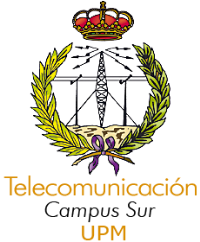 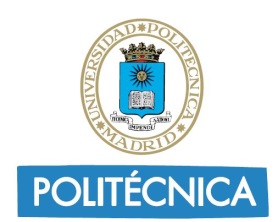 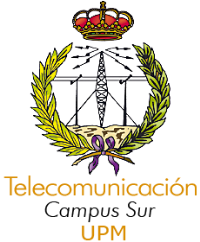 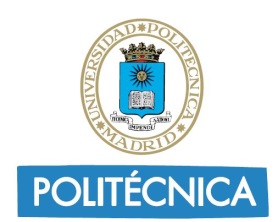 SOLICITUD DE PROYECTO FIN DE GRADODATOS DEL ALUMNOAPELLIDOS: ……………………………………………………………………………….…NOMBRE: ……………………………………………………………………………..………DNI: ………………………………………..	correo: ………………………………..@alumnos.upm.es    Tfno.: …………………………………….TITULACIÓN: ………………………………………………………………………………………….Elección de TEMA:…………………………………………………………………………………………………….……  Aceptado    Rechazado Tutor: …………………………………………………Dpto.: ………………………………………………… 	Firma del Tutor:……………………………………………………………………………………………………………  Aceptado    Rechazado Tutor: ………………………………………………… Dpto.: ………………………………………………… 	Firma del Tutor:……………………………………………………..……………………………………………………  Aceptado    Rechazado Tutor: ………………………………………………… Dpto.: ………………………………………………… 	Firma del Tutor:Si petición a propuesta del alumno:Tema: ………………………………………………………………………………………Tutor: ………………………………………………Dpto.: ………………………………………………	Firma del Tutor:				Si PFG externo: Lugar: ………………………………………………………………………………..Director: ……………………………………………………………………………..Titulación del director: ……………………………………………………………..Tutor: …………………………………………..Firma del Director				Firma del Tutor	Justificación y motivación de la elección: